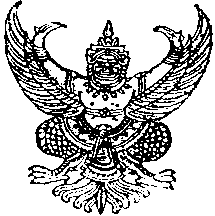  ประกาศองค์การบริหารส่วนตำบลนนทรีเรื่อง   กำหนดวันตรวจรับพัสดุโครงการต่อเติมศาลาประชาคมหมู่บ้าน หมู่ 2 ตำบลนนทรี------------------------------         		ตามที่องค์การบริหารส่วนตำบลนนทรี  ได้ทำสัญญาจ้างโครงการต่อเติมศาลาประชาคมหมู่บ้าน หมู่ 2 ตำบลนนทรี  โดยวิธีเฉพาะเจาะจง   เป็นจำนวนเงิน  170,000.- บาท (หนึ่งแสนเจ็ดหมื่นบาทถ้วน) ตามสัญญาจ้างเลขที่  27/2561  ลงวันที่  18  กันยายน  2561   สิ้นสุดสัญญาวันที่   2  พฤศจิกายน  2561   นั้น    บัดนี้  ผู้รับจ้างได้ทำการส่งมอบงาน  เมื่อวันที่  26  ตุลาคม 2561   องค์การบริหารส่วนตำบลนนทรี   จึงขอแจ้งมาเพื่อประชาสัมพันธ์ให้ทราบ  ว่าคณะกรรมการตรวจรับพัสดุจะทำการตรวจรับพัสดุ  ในวันที่  1  พฤศจิกายน  2561   เวลา 14.00 น.    ณ  สถานที่ก่อสร้าง  .จึงเรียนมาเพื่อประชาสัมพันธ์ ให้ทราบโดยทั่วกัน 				ประกาศ    ณ   วันที่    31    เดือน   ตุลาคม    พ.ศ.  2561                                                                      ประเสริฐ  แววนำ               	            (นายประเสริฐ  แววนำ)    	           นายกองค์การบริหารส่วนตำบลนนทรี